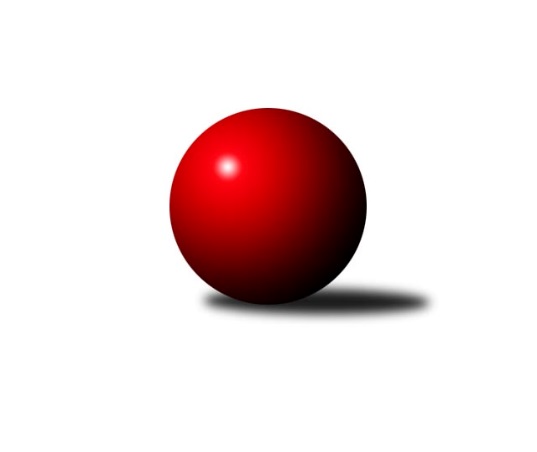 Č.1Ročník 2023/2024	15.9.2023Nejlepšího výkonu v tomto kole: 2640 dosáhlo družstvo: Jičín BVýchodočeský přebor skupina A 2023/2024Výsledky 1. kolaSouhrnný přehled výsledků:Jičín B	- Vrchlabí B	8:8	2640:2627		14.9.Smiřice B	- Milovice B	14:2	2582:2439		14.9.Rokytnice B	- Josefov A	10:6	2468:2379		15.9.Dvůr Kr. B	-  Loko. Trutnov B	10:6	2488:2472		15.9.Trutnov C	- SKK Náchod C	8:8	2501:2451		15.9.Poříčí A	- Nová Paka B	6:10	2419:2459		15.9.Tabulka družstev:	1.	Smiřice B	1	1	0	0	14 : 2 	 	 2582	2	2.	Dvůr Kr. B	1	1	0	0	10 : 6 	 	 2488	2	3.	Rokytnice B	1	1	0	0	10 : 6 	 	 2468	2	4.	Nová Paka B	1	1	0	0	10 : 6 	 	 2459	2	5.	Jičín B	1	0	1	0	8 : 8 	 	 2640	1	6.	Vrchlabí B	1	0	1	0	8 : 8 	 	 2627	1	7.	Trutnov C	1	0	1	0	8 : 8 	 	 2501	1	8.	SKK Náchod C	1	0	1	0	8 : 8 	 	 2451	1	9.	Loko. Trutnov B	1	0	0	1	6 : 10 	 	 2472	0	10.	Poříčí A	1	0	0	1	6 : 10 	 	 2419	0	11.	Josefov A	1	0	0	1	6 : 10 	 	 2379	0	12.	Milovice B	1	0	0	1	2 : 14 	 	 2439	0Podrobné výsledky kola:	 Jičín B	2640	8:8	2627	Vrchlabí B	Marie Kolářová	 	 175 	 210 		385 	 0:2 	 418 	 	209 	 209		Miroslav Mejznar	Luboš Kolařík	 	 229 	 213 		442 	 0:2 	 444 	 	223 	 221		Jitka Svatá	Vladimír Pavlata *1	 	 181 	 222 		403 	 0:2 	 470 	 	241 	 229		Vladimír Cerman	Aleš Kloutvor	 	 241 	 244 		485 	 2:0 	 381 	 	189 	 192		Václav Vejdělek	Pavel Kaan	 	 252 	 226 		478 	 2:0 	 453 	 	233 	 220		Pavel Gracias	Vladimír Řehák	 	 236 	 211 		447 	 0:2 	 461 	 	225 	 236		Tomáš Limberskýrozhodčí: Vladimír Pavlatastřídání: *1 od 51. hodu Ladislav KřivkaNejlepší výkon utkání: 485 - Aleš Kloutvor	 Smiřice B	2582	14:2	2439	Milovice B	Karel Josef	 	 222 	 220 		442 	 2:0 	 428 	 	207 	 221		Miroslav Šanda	Václav Novotný *1	 	 195 	 175 		370 	 0:2 	 387 	 	192 	 195		Miroslav Šanda	Václav Šmída	 	 255 	 231 		486 	 2:0 	 424 	 	222 	 202		Martin Včeliš	Roman Vrabec	 	 207 	 225 		432 	 2:0 	 427 	 	223 	 204		Ondra Kolář	Martin Matějček	 	 222 	 216 		438 	 2:0 	 416 	 	239 	 177		Marek Ondráček	Luděk Sukup	 	 185 	 229 		414 	 2:0 	 357 	 	169 	 188		Jan Masopustrozhodčí: Václav Šmídastřídání: *1 od 51. hodu Anna ŠmídováNejlepší výkon utkání: 486 - Václav Šmída	 Rokytnice B	2468	10:6	2379	Josefov A	Tomáš Cvrček	 	 198 	 201 		399 	 2:0 	 392 	 	208 	 184		Lukáš Rožnovský	Filip Hanout	 	 218 	 211 		429 	 2:0 	 345 	 	158 	 187		Dominik Tichý	Filip Vízek	 	 212 	 208 		420 	 0:2 	 422 	 	220 	 202		Matěj Šanda	Martin Pacák	 	 208 	 226 		434 	 2:0 	 369 	 	195 	 174		Jakub Hrycík	Matěj Ditz	 	 192 	 197 		389 	 0:2 	 406 	 	193 	 213		Jiří Rücker	Jakub Kašpar	 	 183 	 214 		397 	 0:2 	 445 	 	207 	 238		Petr Hrycíkrozhodčí: Eva NovotnáNejlepší výkon utkání: 445 - Petr Hrycík	 Dvůr Kr. B	2488	10:6	2472	 Loko. Trutnov B	Ivan Vondráček	 	 241 	 231 		472 	 2:0 	 418 	 	227 	 191		Zdeněk Babka	Martin Kozlovský	 	 217 	 205 		422 	 2:0 	 380 	 	189 	 191		Jaroslav Jeníček	Martina Kramosilová	 	 180 	 199 		379 	 0:2 	 399 	 	207 	 192		Josef Prokopec	Kateřina Šmídová	 	 193 	 207 		400 	 0:2 	 463 	 	221 	 242		Petr Holý	Martin Šnytr	 	 202 	 197 		399 	 0:2 	 406 	 	220 	 186		Jan Kyncl	Monika Horová	 	 199 	 217 		416 	 2:0 	 406 	 	195 	 211		Karel Kratochvílrozhodčí: Kateřina ŠmídováNejlepší výkon utkání: 472 - Ivan Vondráček	 Trutnov C	2501	8:8	2451	SKK Náchod C	Jan Krejcar	 	 181 	 203 		384 	 0:2 	 418 	 	209 	 209		Milena Mankovecká	Petr Kotek	 	 218 	 242 		460 	 2:0 	 380 	 	180 	 200		Milan Hurdálek	Karel Slavík	 	 212 	 210 		422 	 0:2 	 428 	 	208 	 220		Miroslav Tomeš	Václav Kukla	 	 210 	 198 		408 	 0:2 	 410 	 	200 	 210		Miroslav Hejnyš	Jiří Škoda	 	 215 	 193 		408 	 0:2 	 410 	 	206 	 204		Dana Adamů	František Jankto	 	 207 	 212 		419 	 2:0 	 405 	 	207 	 198		Miloš Voleskýrozhodčí: Milan KačerNejlepší výkon utkání: 460 - Petr Kotek	 Poříčí A	2419	6:10	2459	Nová Paka B	Adriana Švejdová	 	 162 	 189 		351 	 0:2 	 405 	 	195 	 210		Lenka Havlínová	Jan Gábriš	 	 213 	 197 		410 	 0:2 	 446 	 	226 	 220		Jiří Kout	Daniel Havrda	 	 215 	 209 		424 	 2:0 	 393 	 	203 	 190		Petr Lukeš	Jakub Petráček	 	 219 	 229 		448 	 2:0 	 412 	 	220 	 192		Jaroslav Fajfer	Lubomír Šimonka	 	 199 	 194 		393 	 2:0 	 379 	 	158 	 221		Bohuslav Bajer	Jan Roza	 	 198 	 195 		393 	 0:2 	 424 	 	215 	 209		Jan Bajerrozhodčí: Jan RozaNejlepší výkon utkání: 448 - Jakub PetráčekPořadí jednotlivců:	jméno hráče	družstvo	celkem	plné	dorážka	chyby	poměr kuž.	Maximum	1.	Václav Šmída 	Smiřice B	486.00	308.0	178.0	4.0	1/1	(486)	2.	Aleš Kloutvor 	Jičín B	485.00	334.0	151.0	10.0	1/1	(485)	3.	Pavel Kaan 	Jičín B	478.00	338.0	140.0	5.0	1/1	(478)	4.	Ivan Vondráček 	Dvůr Kr. B	472.00	304.0	168.0	3.0	1/1	(472)	5.	Vladimír Cerman 	Vrchlabí B	470.00	301.0	169.0	7.0	1/1	(470)	6.	Petr Holý 	 Loko. Trutnov B	463.00	313.0	150.0	7.0	1/1	(463)	7.	Tomáš Limberský 	Vrchlabí B	461.00	319.0	142.0	5.0	1/1	(461)	8.	Petr Kotek 	Trutnov C	460.00	286.0	174.0	5.0	1/1	(460)	9.	Pavel Gracias 	Vrchlabí B	453.00	302.0	151.0	6.0	1/1	(453)	10.	Jakub Petráček 	Poříčí A	448.00	295.0	153.0	6.0	1/1	(448)	11.	Vladimír Řehák 	Jičín B	447.00	312.0	135.0	3.0	1/1	(447)	12.	Jiří Kout 	Nová Paka B	446.00	285.0	161.0	3.0	1/1	(446)	13.	Petr Hrycík 	Josefov A	445.00	293.0	152.0	9.0	1/1	(445)	14.	Jitka Svatá 	Vrchlabí B	444.00	303.0	141.0	6.0	1/1	(444)	15.	Luboš Kolařík 	Jičín B	442.00	308.0	134.0	3.0	1/1	(442)	16.	Karel Josef 	Smiřice B	442.00	320.0	122.0	11.0	1/1	(442)	17.	Martin Matějček 	Smiřice B	438.00	322.0	116.0	9.0	1/1	(438)	18.	Martin Pacák 	Rokytnice B	434.00	300.0	134.0	9.0	1/1	(434)	19.	Roman Vrabec 	Smiřice B	432.00	295.0	137.0	8.0	1/1	(432)	20.	Filip Hanout 	Rokytnice B	429.00	313.0	116.0	13.0	1/1	(429)	21.	Miroslav Tomeš 	SKK Náchod C	428.00	298.0	130.0	6.0	1/1	(428)	22.	Miroslav Šanda 	Milovice B	428.00	301.0	127.0	8.0	1/1	(428)	23.	Ondra Kolář 	Milovice B	427.00	302.0	125.0	11.0	1/1	(427)	24.	Jan Bajer 	Nová Paka B	424.00	290.0	134.0	6.0	1/1	(424)	25.	Martin Včeliš 	Milovice B	424.00	290.0	134.0	8.0	1/1	(424)	26.	Daniel Havrda 	Poříčí A	424.00	290.0	134.0	9.0	1/1	(424)	27.	Martin Kozlovský 	Dvůr Kr. B	422.00	288.0	134.0	6.0	1/1	(422)	28.	Karel Slavík 	Trutnov C	422.00	291.0	131.0	7.0	1/1	(422)	29.	Matěj Šanda 	Josefov A	422.00	294.0	128.0	8.0	1/1	(422)	30.	Filip Vízek 	Rokytnice B	420.00	306.0	114.0	7.0	1/1	(420)	31.	František Jankto 	Trutnov C	419.00	305.0	114.0	6.0	1/1	(419)	32.	Milena Mankovecká 	SKK Náchod C	418.00	291.0	127.0	8.0	1/1	(418)	33.	Miroslav Mejznar 	Vrchlabí B	418.00	303.0	115.0	9.0	1/1	(418)	34.	Zdeněk Babka 	 Loko. Trutnov B	418.00	312.0	106.0	16.0	1/1	(418)	35.	Monika Horová 	Dvůr Kr. B	416.00	285.0	131.0	13.0	1/1	(416)	36.	Marek Ondráček 	Milovice B	416.00	287.0	129.0	14.0	1/1	(416)	37.	Luděk Sukup 	Smiřice B	414.00	277.0	137.0	9.0	1/1	(414)	38.	Jaroslav Fajfer 	Nová Paka B	412.00	278.0	134.0	8.0	1/1	(412)	39.	Miroslav Hejnyš 	SKK Náchod C	410.00	284.0	126.0	10.0	1/1	(410)	40.	Dana Adamů 	SKK Náchod C	410.00	294.0	116.0	9.0	1/1	(410)	41.	Jan Gábriš 	Poříčí A	410.00	306.0	104.0	7.0	1/1	(410)	42.	Václav Kukla 	Trutnov C	408.00	277.0	131.0	10.0	1/1	(408)	43.	Jiří Škoda 	Trutnov C	408.00	283.0	125.0	11.0	1/1	(408)	44.	Jan Kyncl 	 Loko. Trutnov B	406.00	276.0	130.0	6.0	1/1	(406)	45.	Jiří Rücker 	Josefov A	406.00	279.0	127.0	5.0	1/1	(406)	46.	Karel Kratochvíl 	 Loko. Trutnov B	406.00	280.0	126.0	5.0	1/1	(406)	47.	Lenka Havlínová 	Nová Paka B	405.00	275.0	130.0	7.0	1/1	(405)	48.	Miloš Voleský 	SKK Náchod C	405.00	291.0	114.0	14.0	1/1	(405)	49.	Kateřina Šmídová 	Dvůr Kr. B	400.00	280.0	120.0	7.0	1/1	(400)	50.	Tomáš Cvrček 	Rokytnice B	399.00	267.0	132.0	9.0	1/1	(399)	51.	Martin Šnytr 	Dvůr Kr. B	399.00	290.0	109.0	10.0	1/1	(399)	52.	Josef Prokopec 	 Loko. Trutnov B	399.00	293.0	106.0	11.0	1/1	(399)	53.	Jakub Kašpar 	Rokytnice B	397.00	289.0	108.0	8.0	1/1	(397)	54.	Jan Roza 	Poříčí A	393.00	286.0	107.0	13.0	1/1	(393)	55.	Lubomír Šimonka 	Poříčí A	393.00	298.0	95.0	4.0	1/1	(393)	56.	Petr Lukeš 	Nová Paka B	393.00	306.0	87.0	16.0	1/1	(393)	57.	Lukáš Rožnovský 	Josefov A	392.00	289.0	103.0	10.0	1/1	(392)	58.	Matěj Ditz 	Rokytnice B	389.00	272.0	117.0	9.0	1/1	(389)	59.	Miroslav Šanda 	Milovice B	387.00	267.0	120.0	11.0	1/1	(387)	60.	Marie Kolářová 	Jičín B	385.00	281.0	104.0	10.0	1/1	(385)	61.	Jan Krejcar 	Trutnov C	384.00	266.0	118.0	15.0	1/1	(384)	62.	Václav Vejdělek 	Vrchlabí B	381.00	278.0	103.0	13.0	1/1	(381)	63.	Milan Hurdálek 	SKK Náchod C	380.00	264.0	116.0	11.0	1/1	(380)	64.	Jaroslav Jeníček 	 Loko. Trutnov B	380.00	272.0	108.0	13.0	1/1	(380)	65.	Martina Kramosilová 	Dvůr Kr. B	379.00	255.0	124.0	11.0	1/1	(379)	66.	Bohuslav Bajer 	Nová Paka B	379.00	265.0	114.0	10.0	1/1	(379)	67.	Jakub Hrycík 	Josefov A	369.00	258.0	111.0	16.0	1/1	(369)	68.	Jan Masopust 	Milovice B	357.00	259.0	98.0	15.0	1/1	(357)	69.	Adriana Švejdová 	Poříčí A	351.00	256.0	95.0	16.0	1/1	(351)	70.	Dominik Tichý 	Josefov A	345.00	257.0	88.0	20.0	1/1	(345)Sportovně technické informace:Starty náhradníků:registrační číslo	jméno a příjmení 	datum startu 	družstvo	číslo startu
Hráči dopsaní na soupisku:registrační číslo	jméno a příjmení 	datum startu 	družstvo	179	Dana Adamů	15.09.2023	SKK Náchod C	5608	Miroslav Hejnyš	15.09.2023	SKK Náchod C	104	Marie Kolářová	14.09.2023	Jičín B	106	Ladislav Křivka	14.09.2023	Jičín B	Program dalšího kola:2. kolo21.9.2023	čt	18:30	 Loko. Trutnov B - Trutnov C	22.9.2023	pá	17:00	Milovice B - Poříčí A	22.9.2023	pá	17:00	Rokytnice B - Jičín B	22.9.2023	pá	17:00	SKK Náchod C - Smiřice B	22.9.2023	pá	17:00	Josefov A - Nová Paka B	22.9.2023	pá	17:00	Vrchlabí B - Dvůr Kr. B	Nejlepší šestka kola - absolutněNejlepší šestka kola - absolutněNejlepší šestka kola - absolutněNejlepší šestka kola - absolutněNejlepší šestka kola - dle průměru kuželenNejlepší šestka kola - dle průměru kuželenNejlepší šestka kola - dle průměru kuželenNejlepší šestka kola - dle průměru kuželenNejlepší šestka kola - dle průměru kuželenPočetJménoNázev týmuVýkonPočetJménoNázev týmuPrůměr (%)Výkon1xVáclav ŠmídaSmiřice B4861xVáclav ŠmídaSmiřice B114.424861xAleš KloutvorJičín B4851xIvan VondráčekDvůr Kr. B114.064721xPavel KaanJičín B4781xPetr HolýTrutnov B111.884631xIvan VondráčekDvůr Kr. B4721xAleš KloutvorJičín B108.984851xVladimír CermanVrchlabí B4701xPetr KotekTrutnov C108.654601xPetr HolýTrutnov B4631xJakub PetráčekPoříčí A 108.17448